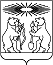 Об утверждении порядка взаимодействия Финансового управления администрации Северо-Енисейского района и главных распорядителей средств бюджета Северо-Енисейского района при использовании средств межбюджетных трансфертов, поступающих в бюджет Северо-Енисейского района (актуальная редакция,  с учетом изменений внесенных постановлением администрации Северо-Енисейского района от 08.02.2023 № 53-п, от 20.03.2023 № 105-п, от 31.05.2023 № 218-п)В целях определения полномочий органов местного самоуправления Северо-Енисейского района, органов  администрации Северо-Енисейского района с правами юридического лица по осуществлениюими отдельных государственных полномочий за счет предоставляемых бюджетам муниципальных образований субвенций из краевого бюджета, осуществления органами  местного самоуправления Северо-Енисейского района, органами  администрации Северо-Енисейского района с правами юридического лица  полномочий по вопросам местного значения, осуществляемых за счет предоставляемых бюджетам муниципальных образованийдотаций, субсидий  из краевого бюджета, а  также иных межбюджетных трансфертов, определения порядка взаимодействия Финансового управления администрации Северо-Енисейского района и главных распорядителей средств бюджета Северо-Енисейского района при использовании средств межбюджетных трансфертов, поступающих в бюджет Северо-Енисейского района, в целях соблюдения принципов единства бюджетной системы, самостоятельности бюджетов, прозрачности (открытости) бюджетов, эффективности использования средств краевого и местного бюджетов, на основании пункта 1 статьи 12решенияСеверо-Енисейского районногоСовета депутатов от 06.12.2022 № 505-30 «О бюджете Северо-Енисейского района на 2023 год и плановый период 2024-2025 годов»,  пунктом  3 статьи 86, статьями 135, 136, 138, 138.4, 139, 139.1, 140, 142, 142.2 Бюджетного кодекса Российской Федерации, руководствуясь статьей 20  Федерального закона от 06.10.2003 № 131-ФЗ «Об общих принципах организации местного самоуправления в Российской Федерации», статьей 2 Закона Красноярского края от 10.07.2007 № 2-317 «О межбюджетных отношениях в Красноярском крае», статьями  11, 59  подпунктом  22 пункта 1 статьи  34 Устава Северо-Енисейского района, ПОСТАНОВЛЯЮ: 1. Определить органы местного самоуправления Северо-Енисейского района, органы  администрации Северо-Енисейского района с правами юридического лица органами, уполномоченными по осуществлению ими отдельных государственных полномочий, которыми  органы местного самоуправления Северо-Енисейского района  наделены Законами Красноярского края в соответствии с настоящим постановлением (далее – уполномоченные органы).2. Установить, что уполномоченные органы осуществляют отдельные государственные полномочия в порядке, установленном соответствующими  законами края о наделении органов местного самоуправления муниципальных образований отдельными государственными полномочиями за счет предоставляемых бюджету Северо-Енисейского района  субвенций из краевого бюджета.3. Для осуществления уполномоченными органами отдельных государственных полномочий предоставить средства межбюджетных трансфертов, поступающие в бюджет Северо-Енисейского района из бюджетов Российской Федерации, Красноярского края,в том числе в виде субвенций,следующим органам местного самоуправления,органам администрации Северо-Енисейского района с правами юридического лица (главным распорядителям средств бюджета Северо-Енисейского района):1)Администрации Северо-Енисейского района:а) субвенция бюджетам муниципальных образований на компенсацию выпадающих доходов энергоснабжающих организаций, связанных с применением государственных регулируемых цен (тарифов) на электрическую энергию, вырабатываемую дизельными электростанциями на территории Красноярского края для населения (в соответствии с Законом края от 20 декабря 2012 года № 3-963), в рамках подпрограммы «Энергоэффективность и развитие энергетики» государственной программы Красноярского края «Реформирование и модернизация жилищно-коммунального хозяйства и повышение энергетической эффективности»; б) субвенция бюджетам муниципальных образований на реализацию отдельных мер по обеспечению ограничения платы граждан за коммунальные услуги (в соответствии с Законом края от 1 декабря 2014 года № 7-2839) в рамках подпрограммы «Обеспечение доступности платы граждан в условиях развития жилищных отношений» государственной программы Красноярского края «Реформирование и модернизация жилищно-коммунального хозяйства и повышение энергетической эффективности»;в) субвенция бюджетам муниципальных образований края на выполнение отдельных государственных полномочий по организации мероприятий при осуществлении деятельности по обращению с животными без владельцев (в соответствии с Законом края от 13 июня 2013 года № 4-1402) в рамках подпрограммы «Охрана природных комплексов и объектов» государственной программы Красноярского края «Охрана окружающей среды, воспроизводство природных ресурсов»;г) субвенция бюджетам муниципальных образований на осуществление государственных полномочий по созданию и обеспечению деятельности комиссий по делам несовершеннолетних и защите их прав (в соответствии с Законом края от 26 декабря 2006 года № 21-5589) по министерству финансов Красноярского края в рамках непрограммных расходов отдельных органов исполнительной власти;д) субвенция бюджетам муниципальных образований на организацию и осуществление деятельности по опеке и попечительству в отношении совершеннолетних граждан, а также в сфере патронажа (в соответствии с Законом края от 11 июля 2019 года № 7-2988) в рамках подпрограммы «Повышение качества и доступности социальных услуг» государственной программы Красноярского края «Развитие системы социальной поддержки граждан»;е) субвенция бюджетам муниципальных образований на осуществление первичного воинского учета органами местного самоуправления поселений, муниципальных и городских округов по министерству финансов Красноярского края в рамках непрограммных расходов отдельных органов исполнительной власти;ж) на осуществление полномочий по составлению (изменению) списков кандидатов в присяжные заседатели федеральных судов общей юрисдикции в Российской Федерации в рамках непрограммных расходов органов судебной власти;з) субвенция бюджетам муниципальных образований на осуществление государственных полномочий по осуществлению уведомительной регистрации коллективных договоров и территориальных соглашений и контроля за их выполнением (в соответствии с Законом края от 30 января 2014 года № 6-2056) по министерству экономики и регионального развития Красноярского края в рамках непрограммных расходов отдельных органов исполнительной власти;и) субвенция бюджетам муниципальных образований на обеспечение деятельности специалистов, осуществляющих переданные государственные полномочия по переселению граждан из районов Крайнего Севера и приравненных к ним местностей (в соответствии с Законом края от 21 декабря 2010 года № 11-5582), в рамках подпрограммы «Улучшение жилищных условий отдельных категорий граждан» государственной программы Красноярского края «Создание условий для обеспечения доступным и комфортным жильем граждан»;к) субвенция бюджетам муниципальных образований на выполнение государственных полномочий по созданию и обеспечению деятельности административных комиссий (в соответствии с Законом края от 23 апреля 2009 года № 8-3170) в рамках непрограммных расходов органов судебной власти;л) субвенция бюджетам муниципальных образований на осуществление государственных полномочий в области архивного дела, переданных органам местного самоуправления Красноярского края (в соответствии с Законом края от 21 декабря 2010 года № 11-5564), в рамках подпрограммы «Развитие архивного дела» государственной программы Красноярского края «Развитие культуры и туризма»;2)Управлению образования администрации Северо-Енисейского района: а) субвенция бюджетам муниципальных образований на обеспечение бесплатным питанием обучающихся в муниципальных и частных общеобразовательных организациях по имеющим государственную аккредитацию основным общеобразовательным программам (в соответствии с Законом края от 27 декабря 2005 года № 17-4377) в рамках подпрограммы «Развитие дошкольного, общего и дополнительного образования» государственной программы Красноярского края «Развитие образования»;б) субвенция бюджетам муниципальных образований на осуществление государственных полномочий по организации и обеспечению отдыха и оздоровления детей (в соответствии с Законом края от 19 апреля 2018 года № 5-1533) в рамках подпрограммы «Развитие дошкольного, общего и дополнительного образования» государственной программы Красноярского края «Развитие образования»;в) субвенция бюджетам муниципальных образований на обеспечение государственных гарантий реализации прав на получение общедоступного и бесплатного дошкольного образования в муниципальных дошкольных образовательных организациях, находящихся на территории края, общедоступного и бесплатного дошкольного образования в муниципальных общеобразовательных организациях, находящихся на территории края, в части обеспечениядеятельностиадминистративно-хозяйственного, учебно-вспомогательного персонала и иных категорий работников образовательных организаций, участвующих в реализации общеобразовательных программ в соответствии с федеральными государственными образовательными стандартами, в рамках подпрограммы «Развитие дошкольного, общего и дополнительного образования» государственной программы Красноярского края «Развитие образования»;г) субвенция бюджетам муниципальных образований на обеспечение государственных гарантий реализации прав на получение общедоступного и бесплатного начального общего, основного общего, среднего общего образования в муниципальных общеобразовательных организациях, находящихся на территории края, обеспечение дополнительного образования детей в муниципальных общеобразовательных организациях, находящихся на территории края, в части обеспечения деятельности административно-хозяйственного, учебно-вспомогательного персонала и иных категорий работников образовательных организаций, участвующих в реализации общеобразовательных программ в соответствии с федеральными государственными образовательными стандартами, в рамках подпрограммы «Развитие дошкольного, общего и дополнительного образования» государственной программы Красноярского края «Развитие образования»;д) субвенция бюджетам муниципальных образований на исполнение государственных полномочий по осуществлению присмотра и ухода за детьми-инвалидами, детьми-сиротами и детьми, оставшимися без попечения родителей, а также за детьми с туберкулезной интоксикацией, обучающимися в муниципальных образовательных организациях, реализующих образовательную программу дошкольного образования, без взимания родительской платы (в соответствии с Законом края от 27 декабря 2005 года № 17-4379) в рамках подпрограммы «Развитие дошкольного, общего и дополнительного образования» государственной программы Красноярского края «Развитие образования»;е) субвенция бюджетам муниципальных образований по предоставлению компенсации родителям (законным представителям) детей, посещающих образовательные организации, реализующие образовательную программу дошкольного образования (в соответствии с Законом края от 29 марта 2007 года № 22-6015), в рамках подпрограммы «Развитие дошкольного, общего и дополнительного образования» государственной программы Красноярского края «Развитие образования»;ж) субвенция бюджетам муниципальных образований на обеспечение государственных гарантий реализации прав на получение общедоступного и бесплатного начального общего, основного общего, среднего общего образования в муниципальных общеобразовательных организациях, находящихся на территории края, обеспечение дополнительного образования детей в муниципальных общеобразовательных организациях, находящихся на территории края, за исключением обеспечения деятельности административно-хозяйственного, учебно-вспомогательного персонала и иных категорий работников образовательных организаций, участвующих в реализации общеобразовательных программ в соответствии с федеральными государственными образовательными стандартами, в рамках подпрограммы «Развитие дошкольного, общего и дополнительного образования» государственной программы Красноярского края «Развитие образования»;з) субвенция бюджетам муниципальных образований на обеспечение государственных гарантий реализации прав на получение общедоступного и бесплатного дошкольного образования в муниципальных дошкольных образовательных организациях, находящихся на территории края, общедоступного и бесплатного дошкольного образования в муниципальных общеобразовательных организациях, находящихся на территории края, за исключением обеспечения деятельности административно-хозяйственного, учебно-вспомогательного персонала и иных категорий работников образовательных организаций, участвующих в реализации общеобразовательных программ в соответствии с федеральными государственными образовательными стандартами, в рамках подпрограммы «Развитие дошкольного, общего и дополнительного образования» государственной программы Красноярского края «Развитие образования»;и) субвенция бюджетам муниципальных образований на осуществление государственных полномочий по организации и осуществлению деятельности по опеке и попечительству (в соответствии с Законом края от 20 декабря 2007 года № 4-1089) в рамках подпрограммы «Государственная поддержка детей-сирот, расширение практики применения семейных форм воспитания» государственной программы Красноярского края «Развитие образования»;3) Комитету по управлению муниципальным имуществом администрации Северо-Енисейского района: а) субвенция бюджетам муниципальных образований на обеспечение жилыми помещениями детей-сирот и детей, оставшихся без попечения родителей, лиц из числа детей-сирот и детей, оставшихся без попечения родителей, лиц, которые относились к категории детей-сирот и детей, оставшихся без попечения родителей, лиц из числа детей-сирот и детей, оставшихся без попечения родителей, и достигли возраста 23 лет (в соответствии с Законом края от 24 декабря 2009 года № 9-4225) в рамках подпрограммы «Улучшение жилищных условий отдельных категорий граждан» государственной программы Красноярского края «Создание условий для обеспечения доступным и комфортным жильем граждан».4. Уполномоченным органам  - главным распорядителям средств бюджета Северо-Енисейского района (далее - ГРБС), являющимся получателями средств субвенций и осуществляющимотдельные государственные полномочия в соответствии с пунктом3 настоящего постановления: 1)в установленном порядке представлять в Финансовое управление администрации Северо-Енисейского района  «Информацию о потребности средств субвенций» ежемесячно, на каждый следующий месяц до 18 числа текущего месяца. 5.  Финансовому управлению администрации Северо-Енисейского района:1) средства субвенций, поступившие на лицевой счет Финансового управления администрации Северо-Енисейского района,  направлять ГРБС  в соответствии с решением Северо-Енисейского районного Совета депутатов от 06.12.2022 № 505-30«О бюджете Северо-Енисейского района на 2023 год и плановый период 2024 - 2025 годов»;2) руководствуясь утвержденными плановыми назначениями сводной бюджетной росписи расходов бюджета Северо-Енисейского района и на основании предоставленной ГРБС заявки на финансирование расходов за счет средств бюджета Северо-Енисейского районав текущем финансовом годув течение одного рабочего дня после оформления ГРБС документов для обеспечения поступления средств на лицевые счета подведомственных учреждений и (или) ГРБС  формировать в электронном виде уведомления о предельных объемах финансирования на списание средств субвенции со своего лицевого счетавКомплексной системе автоматизации исполнения бюджета и управления бюджетным процессом - Автоматизированном Центре Контроля исполнения бюджета  (далее - АЦК - Финансы).6. Определить органы местного самоуправления Северо-Енисейского района, органы  администрации Северо-Енисейского района с правами юридического лица органами, уполномоченными на осуществление ими  полномочий по решению вопросов местного значения муниципального района в соответствии с настоящим постановлением.    7. Установить, что уполномоченные органы осуществляют полномочия по решению вопросов местного значения муниципального района в порядке, установленном соответствующими нормативными правовыми актами Красноярского края, Северо-Енисейского района  за счет предоставляемых бюджету Северо-Енисейского района  субсидий, иных межбюджетных трансфертов из краевого бюджета.8. Для осуществления уполномоченными органами полномочий по решению вопросов местного значения муниципального района предоставить средства субсидий, иных межбюджетных трансфертов, поступающие в бюджет Северо-Енисейского района из бюджета края в целях софинансирования расходных обязательств Северо-Енисейского района следующим уполномоченным органам, являющимся главными распорядителями средств бюджета Северо-Енисейского района:8.1 субсидии:1) Администрации Северо-Енисейского района:а) субсидия бюджетам муниципальных образований края на частичное финансирование (возмещение) расходов на содержание единых дежурно-диспетчерских служб муниципальных образований Красноярского края в рамках подпрограммы «Предупреждение, спасение, помощь населению в чрезвычайных ситуациях» государственной программы Красноярского края «Защита от чрезвычайных ситуаций природного и техногенного характера и обеспечение безопасности населения»;б) субсидия бюджетам муниципальных образований на предоставление социальных выплат молодым семьям на приобретение (строительство) жилья в рамках подпрограммы «Улучшение жилищных условий отдельных категорий граждан» государственной программы Красноярского края «Создание условий для обеспечения доступным и комфортным жильем граждан»;(подпункт введен постановлением администрации Северо-Енисейского района от 20.03.2023 № 105-п)2) Управлению образования администрации Северо-Енисейского района:а) субсидия бюджетам муниципальных образований на софинансирование организации и обеспечения обучающихся по образовательным программам начального общего образования в муниципальных образовательных организациях, за исключением обучающихся с ограниченными возможностями здоровья, бесплатным горячим питанием, предусматривающим наличие горячего блюда, не считая горячего напитка, в рамках подпрограммы «Развитие дошкольного, общего и дополнительного образования» государственной программы Красноярского края «Развитие образования»;б) субсидия бюджетам муниципальных образований на приведение зданий и сооружений общеобразовательных организаций в соответствие с требованиями законодательства в рамках подпрограммы «Развитие дошкольного, общего и дополнительного образования» государственной программы Красноярского края «Развитие образования»;в) (подпунктисключен постановлением администрации Северо-Енисейского района от 08.02.2023 № 53-п)г)(подпункт исключен постановлением администрации Северо-Енисейского района от 20.03.2023 № 105-п)(подпункт введен постановлением администрации Северо-Енисейского района от 08.02.2023 № 53-п)3) Отделу культуры администрации Северо-Енисейского района:а) субсидия бюджетам муниципальных образований на комплектование книжных фондов библиотек муниципальных образований Красноярского края в рамках подпрограммы «Обеспечение реализации государственной программы и прочие мероприятия» государственной программы Красноярского края «Развитие культуры и туризма»;б) субсидия бюджетам муниципальных образований на государственную поддержку отрасли культуры (модернизация библиотек в части комплектования книжных фондов) в рамках подпрограммы «Обеспечение реализации государственной программы и прочие мероприятия» государственной программы Красноярского края «Развитие культуры и туризма»;4) Отделу физической культуры, спорта и молодежной политики  администрации Северо-Енисейского района:а)субсидия бюджетам муниципальных образований на поддержку деятельности муниципальных молодежных центров в рамках подпрограммы «Вовлечение молодежи в социальную практику» государственной программы Красноярского края «Молодежь Красноярского края в XXI веке»».8.2	 иные межбюджетные трансферты:1) Управление образования администрации Северо-Енисейского района:а) ежемесячное денежное вознаграждение за классное руководство педагогическим работникам муниципальных образовательных организаций, реализующих образовательные программы начального общего образования, образовательные программы основного общего образования, образовательные программы среднего общего образования, в рамках подпрограммы «Развитие дошкольного, общего и дополнительного образования» муниципальной программы «Развитие образования»;б) иные межбюджетные трансферты бюджетам муниципальных образований на обеспечение деятельности советников директора по воспитанию и взаимодействию с детскими общественными объединениями в общеобразовательных организациях в рамках подпрограммы «Развитие дошкольного, общего и дополнительного образования» государственной программы Красноярского края «Развитие образования»;(подпункт введен постановлением администрации Северо-Енисейского района от 20.03.2023 № 105-п)в) иные межбюджетные трансферты бюджетам муниципальных образований на финансовое обеспечение (возмещение) расходов, связанных с предоставлением мер социальной поддержки в сфере дошкольного и общего образования детям из семей лиц, принимающих участие в специальной военной операции, по министерству образования Красноярского края в рамках непрограммных расходов отдельных органов исполнительной власти; (подпункт введен постановлением администрации Северо-Енисейского района от 31.05.2023 № 218-п)2) Отдел физической культуры, спорта и молодежной политики администрации Северо-Енисейского района:а) иные межбюджетные трансферты бюджетам муниципальных образований на поддержку физкультурно-спортивных клубов по месту житель-ства в рамках подпрограммы «Развитие массовой физической культуры и спорта» государственной программы Красноярского края «Развитие физической культуры и спорта».(подпункт 8.2 введен постановлением администрации Северо-Енисейского района от 08.02.2023 № 53-п)3) Администрация северо-енисейского района:а) иные межбюджетные трансферты бюджетам муниципальных образований края на обеспечение первичных мер пожарной безопасности в рамках подпрограммы «Предупреждение, спасение, помощь населению в чрезвычайных ситуациях» государственной программы Красноярского края «Защита от чрезвычайных ситуаций природного и техногенного характера и обеспечение безопасности населения»;(подпункт введен постановлением администрации Северо-Енисейского района от 20.03.2023 № 105-п)б)  иные межбюджетные трансферты бюджетам муниципальных образований на создание (реконструкцию) и капитальный ремонт культурно-досуговых учреждений в сельской местности в рамках  подпрограммы «Обеспечение реализации государственной программы и прочие мероприятия» государственной программы Красноярского края «Развитие культуры и туризма»;(подпункт введен постановлением администрации Северо-Енисейского района от 31.05.2023 № 218-п)в) иные межбюджетные трансферты бюджетам муниципальных образований на осуществление расходов, направленных на реализацию мероприятий по поддержке местных инициатив, в рамках подпрограммы «Поддержка местных инициатив» государственной программы Красноярского края «Содействие развитию местного самоуправления».(подпункт введен постановлением администрации Северо-Енисейского района от 31.05.2023 № 218-п)9.Уполномоченным органам, ГРБС, являющимся получателями средств субсидий, указанных в пункте 8 настоящего постановления, Финансовому управлению администрации  Северо-Енисейского района:1) Финансовому управлению администрации Северо-Енисейского района:а) средства субсидий, перечисленные на лицевой счет Финансового управленияадминистрации Северо-Енисейского района, направлять ГРБС в соответствии с решением Северо-Енисейского районного Совета депутатов от06.12.2022 № 505-30 «О бюджете Северо-Енисейского района на 2023год и плановый период 2024 - 2025 годов»;б) руководствуясь утвержденными плановыми назначениями сводной бюджетной росписи расходов бюджета Северо-Енисейского района и на основании предоставленной ГРБС заявки на финансирование расходов за счет средств бюджета Северо-Енисейского района в течение одного рабочего дня после оформления ГРБС документов для обеспечения поступления средств на лицевые счета подведомственных учреждений и (или) ГРБС  формировать в электронном виде уведомления о предельных объемах финансирования на списание средствсубсидий, субвенцийв АЦК - Финансы.10. Установить, что в случае неиспользования главными распорядителями средств бюджета Северо-Енисейского района до 31 декабря текущего финансового года, средства межбюджетных трансфертов, предоставляемые  из бюджетов Российской Федерации, Красноярского края в виде субвенций, субсидий, иных межбюджетных трансфертов, подлежат возврату (восстановлению)  в бюджет Красноярского края.11. Установить, что ответственность за нецелевое, неправомерное, неэффективное использование средствмежбюджетных трансфертов, предоставляемых избюджетов Российской Федерации, Красноярского края в виде субвенций, субсидий, иных межбюджетных трансфертов, а также за несвоевременное,  недостоверное представление отчетных данных об использовании средств, указанных в  настоящем постановлении, возлагается на уполномоченные органы, главных распорядителей бюджетных средств бюджета Северо-Енисейского района, Финансовое управление администрации Северо-Енисейского района в соответствии с бюджетным законодательством Российской Федерации.12. Контроль за исполнением настоящего постановления возложить на исполняющего обязанности руководителя Финансового управления администрации Северо-Енисейского района Новоселова Т.А.13. Настоящее постановление  вступает в силу со дня подписания и применяется  с 01 января 2023 года.Глава Северо-Енисейского района 						А.Н. РябцевАДМИНИСТРАЦИЯ СЕВЕРО-ЕНИСЕЙСКОГО РАЙОНА ПОСТАНОВЛЕНИЕАДМИНИСТРАЦИЯ СЕВЕРО-ЕНИСЕЙСКОГО РАЙОНА ПОСТАНОВЛЕНИЕ«19»декабря 2022 г.№558-пгп Северо-Енисейскийгп Северо-Енисейский